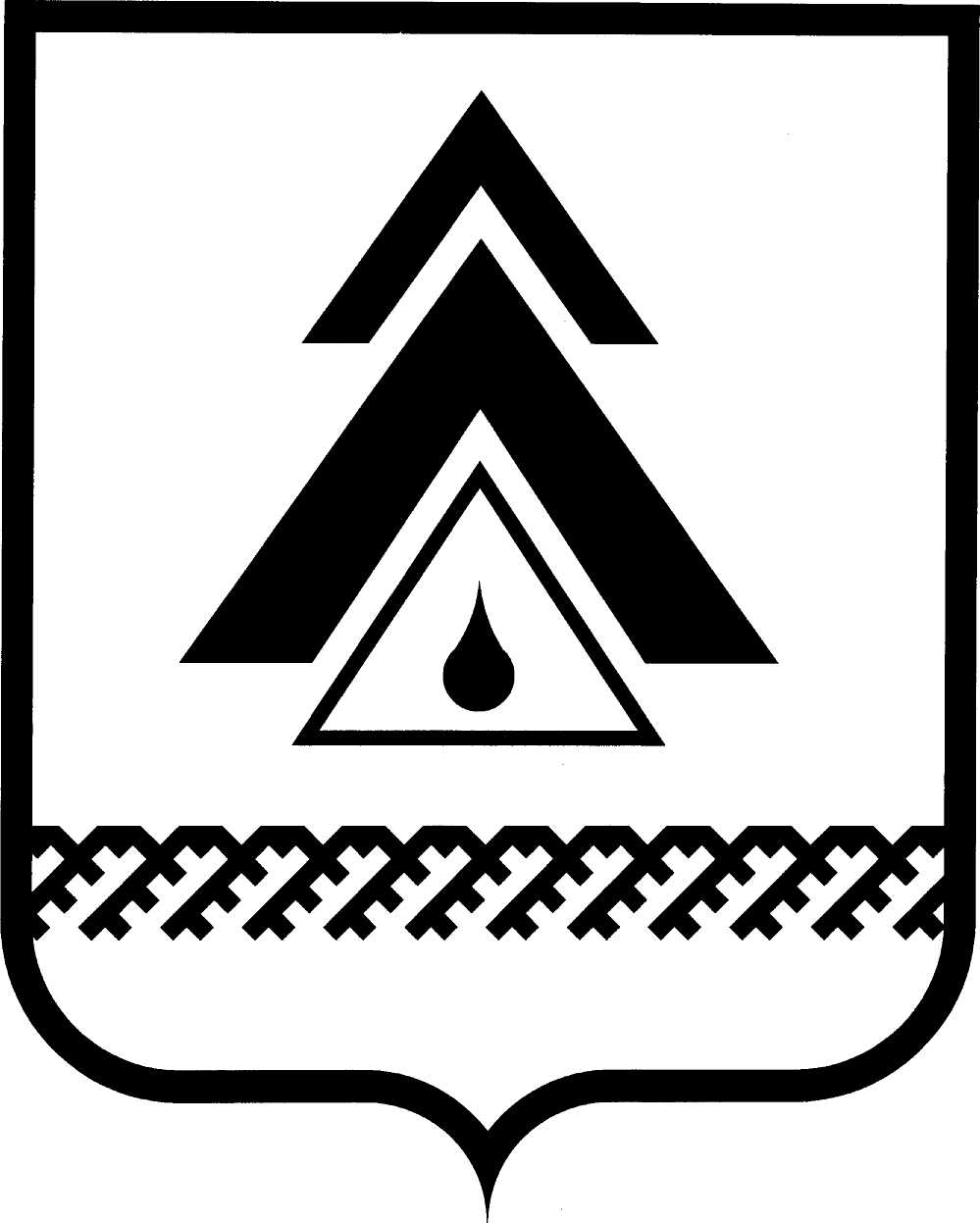 администрация Нижневартовского районаХанты-Мансийского автономного округа – ЮгрыПОСТАНОВЛЕНИЕО внесении изменений в приложение к постановлению администрации района от 26.11.2010 № 1813 «Об утверждении Положения об оплате и стимулировании труда работников муниципальных учреждений физической культуры и спорта, подведомственных управлению по физической культуре, спорту и молодежной политике администрации района»В соответствии с частью 2 статьи 53 Федерального закона от 06.10.2003 № 131-ФЗ «Об общих принципах организации местного самоуправления в Российской Федерации», рекомендациями приказа Департамента физической культуры и спорта Ханты-Мансийского автономного округа − Югры от 17.01.2013 № 4-нп «Об утверждении примерного положения об оплате и стимулировании труда работников государственных образовательных учреждений физической культуры и спорта, подведомственных Департаменту физической культуры            и спорта Ханты-Мансийского автономного округа − Югры», постановлением администрации района от 21.12.2012 № 2542 «Об индексации фонда оплаты труда муниципальных учреждений района, перешедших на новые системы           оплаты труда», руководствуясь Уставом района:1. Внести изменения в приложение к постановлению администрации района от 26.11.2010 № 1813 «Об утверждении Положения об оплате и стимулировании труда работников муниципальных учреждений физической культуры           и спорта, подведомственных управлению по физической культуре, спорту                и молодежной политике администрации района», заменив в пункте 8.2. раздела VIII цифру «29» цифрой «34,5».2. Рекомендовать главам городских и сельских поселений района внести изменения в Положения об оплате труда и стимулировании труда работников муниципальных учреждений физической культуры и спорта.3. Пресс-службе администрации района (А.Н. Королёва) опубликовать постановление в районной газете «Новости Приобья».4. Отделу по информатизации и сетевым ресурсам администрации района (Д.С. Мороз) разместить постановление на официальном веб-сайте администрации района.5. Постановление вступает в силу после его официального опубликования и распространяется на правоотношения, возникшие с 01 января 2013 года.6. Контроль за выполнением постановления возложить на заместителя главы администрации района по экономике и финансам Т.А. Колокольцеву.Глава администрации района                                                            Б.А. Саломатинот 05.02.2013г. Нижневартовск№ 190          